SCHOOL CALENDAR    2017/2018SEPTEMBER 4TH ,  2017   -  DECEMBER 22ND,  2017 FIRST TERMSeptember 25th, 2017			First parents’ meeting  End of September/Beginning of October		    	One-day school  trip (to be decided)October 2017				Assessment workshop for parents               November 1st, no school		All Saints’ Day		November 9th, 2017		 	Parents-teacher conferenceDecember 15th, 2017  		Christmas party  Winter holidays 			December 27th, 2017 – January 12th, 2018 JANUARY 15TH,   2018 -   JUNE 15TH , 2018  SECOND TERMJanuary 15th, 2018			Beginning of 2nd term	            March 1st, 2018			Personal Project deadline   (MYP5 students)    March 14th, 2018  			School day + Personal Project festivalMarch 29th-April 6th, 2018 		Spring holidays  April 3rd – April 7th, 2018		London school trip (MYP5 students)April 30th, 2018			No schoolMay 1st 2018				Labour dayApril 2018				Parent-teacher conference (to be announced) May 10th – May 11th, 2018		Two-day school tripMay 21st- May 25th, 2018		Exam weekMay 31st 2018				Corpus ChristiJune 1st, 2018				No schoolJune 15th, 2018			End of school	              	 	Any changes in the above school calendar will be duly noted. 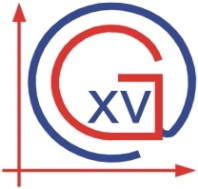 XV. GIMNAZIJAInternational Baccalaureate DepartmentMiddle Years Programme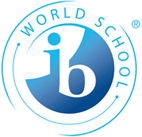 